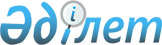 О внесении изменений и дополнения в приказ Министра транспорта и 
коммуникаций Республики Казахстан от 18 марта 2004 года № 122-I
"Об утверждении Правил перевозок пассажиров, багажа и грузобагажа
железнодорожным транспортом Республики Казахстан"
					
			Утративший силу
			
			
		
					Приказ и.о. Министра транспорта и коммуникаций Республики Казахстан от 21 февраля 2006 года № 54. Зарегистрирован в Министерстве юстиции Республики Казахстан 20 марта 2006 года № 4125. Утратил силу приказом и.о. Министра транспорта и коммуникаций Республики Казахстан от 6 августа 2011 года № 496

      Сноска. Утратил силу приказом и.о. Министра транспорта и коммуникаций РК от 06.08.2011 № 496.      В целях совершенствования организации перевозок пассажиров, багажа и грузобагажа на железнодорожном транспорте Республики Казахстан,  ПРИКАЗЫВАЮ: 

      1. Внести в приказ Министра транспорта и коммуникаций Республики Казахстан от 18 марта 2004 года N 122-I "Об утверждении Правил перевозок пассажиров, багажа и грузобагажа железнодорожным транспортом Республики Казахстан" (зарегистрированный в Реестре государственной регистрации нормативных правовых актов за N 2810 с изменениями и дополнениями, внесенными приказом Министра транспорта и коммуникаций Республики Казахстан от 29 апреля 2005 года N 162-I, зарегистрированным в Реестре государственной регистрации нормативных правовых актов за N 3664, опубликованным в газетах "Юридическая газета" от 15 декабря 2005 года N 235-236 и "Заң" от 15 декабря 2005 года N 171-172) следующие изменения и дополнение: 

      в Правилах перевозок пассажиров, багажа и грузобагажа железнодорожным транспортом Республики Казахстан, утвержденных указанным приказом: 

      в пункте 239 предложение "Одновременно должностными лицами уполномоченного органа, по квитанции ГУ-57 взимается стоимость проезда с места посадки до ближайшей тарифной станции." исключить; 

      в пункте 240 предложение "Одновременно должностными лицами уполномоченного органа по квитанции ГУ-57 взимается стоимость проезда с места посадки до места назначения." исключить; 

      дополнить пунктом 240-1 следующего содержания: 

      "240-1. При осуществлении проверок должностные лица уполномоченного органа должны строго соблюдать Кодекс чести государственных служащих Республики Казахстан (Правила служебной этики государственных служащих), утвержденный Указом Президента Республики Казахстан от 3 мая 2005 года N 1567.". 

      2. Комитету транспортного контроля Министерства транспорта и коммуникаций Республики Казахстан (Мустафин К.С.) обеспечить представление приказа в Министерство юстиции Республики Казахстан для государственной регистрации. 

      3. Настоящий приказ вводится в действие по истечении десяти календарных дней после его первого официального опубликования.        И.о. Министра 
					© 2012. РГП на ПХВ «Институт законодательства и правовой информации Республики Казахстан» Министерства юстиции Республики Казахстан
				